Gimnazija Brežice - Splošna gimnazija in gimnazija – športni oddelek8250 BrežiceIZBOR UČBENIKOV, KI JIH ZA ŠOLSKO LETO 2020/2021 PREDLAGAJO STROKOVNI AKTIVI1. LETNIK                                                                                                                                     IZPOSOJEVALNINA – KOMPLET: 27,43                              2. LETNIK                                                                                                                                  IZPOSOJEVALNINA – KOMPLET: 17,503. LETNIK                                                                                                     IZPOSOJEVALNINA – KOMPLET: 18,834. LETNIK                                                                OSNOVNA IZPOSOJEVALNINA: 4,00 + IZBIRNI PREDMET 1 + IZBIRNI PREDMET 2Kraj in datum: Brežice, 12.05. 2020                                    Ravnatelj-ica: Uroš Škofnazivpredmetcenaobrabn.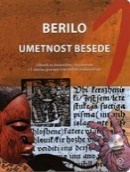 V. Matajc et al.: BERILO 1, Umetnost besede, učbenik za slovenščino-književnost, založba MKZ, količina: 1, EAN: 9789610100058Pri založbi ni več na voljo za nakup.Prva potrditev: 2010Slovenščina22,901,00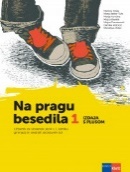 M. Križaj Ortar, M. Bavdek, M. Poznanovič, et al.: NA PRAGU BESEDILA 1 - IZDAJA S PLUSOM, učbenik za slovenščino-jezik, založba ROKUS-KLETT, količina: 1, EAN: 9789612718756Prva potrditev: 2018Slovenščina19,5033,33%(6,50)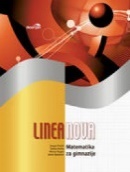 D. Kavka et al.: LINEA NOVA, učbenik za matematiko za 1. letnik, založba MODRIJAN, količina: 1, EAN: 9789617070354Prva potrditev: 2012Matematika19,701,00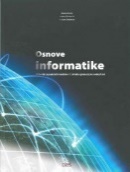 M. Kikelj, A. Šuštaršič, B. Žnidaršič: OSNOVE INFORMATIKE, učbenik za informatiko, založba DZS, količina: 1, EAN: 9789610201694Prva potrditev: 2012Informatika21,501,00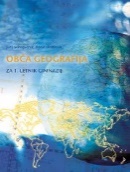 J. Senegačnik, B. Drobnjak: OBČA GEOGRAFIJA ZA 1. LETNIK, učbenik za geografijo, založba MODRIJAN, količina: 1, EAN: 9789616357944Prva potrditev: 2009Geografija17,501,00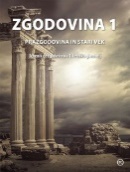 dr. A. Cedilnik et al.: ZGODOVINA 1, Prazgodovina in stari vek,  učbenik, NOVO 2018, založba MKZ, količina: 1, EAN: 9789610150640Prva potrditev: 2018Zgodovina19,9033,33%(6,63)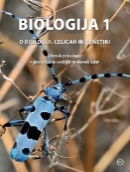 J. Dolenc Koce, I. Tomažič et al.: BIOLOGIJA 1, O biologiji, celicah in genetiki odlikujejo, učbenik za biologijo, založba MKZ, količina: 1, EAN: 9789610121015Prva potrditev: 2017Biologija18,9033,33%(6,30)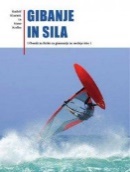 R. Kladnik, S. Kodba: GIBANJE IN SILA, učbenik za fiziko za gimnazije in srednje šole, novo 2015, založba DZS, količina: 1, EAN: 9789610206538Prva potrditev: 2015Fizika21,902,00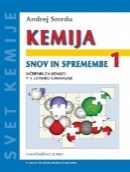 A. Smrdu: KEMIJA, Snov in spremembe 1, učbenik za kemijo, II. izdaja, založba JUTRO, količina: 1, EAN: 9789616746236Prva potrditev: 2009Kemija15,902,00nazivpredmetcenaobrabn.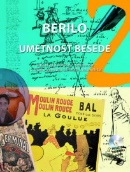 D. Pavlič et al.: BERILO 2, Umetnost besede, učbenik za slovenščino-književnost, založba MKZ, količina: 1, EAN: 9789610105381Založba ima omejeno zalogo, ponatisa ne bo.Prva potrditev: 2010Slovenščina22,901,00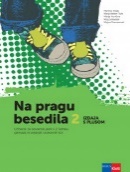 M. Križaj Ortar, M. Bešter Turk, M. Končina, M. Bavdek, M. Poznanovič: NA PRAGU BESEDILA 2 - IZDAJA S PLUSOM, učbenik za slovenščino-jezik, založba ROKUS-KLETT, količina: 1, EAN: 9789612719340Prva potrditev: 2019Slovenščina19,5033,33%(6,50)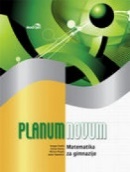 D. Kavka et al.: PLANUM NOVUM, učbenik za matematiko, založba MODRIJAN, količina: 1, EAN: 9789612416546, 9789617070590Prva potrditev: 2012Matematika19,701,00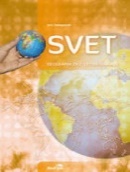 J. Senegačnik: SVET, učbenik za geografijo, PRENOVLJEN, založba MODRIJAN, količina: 1, EAN: 9789612417536Prva potrditev: 2014Geografija17,502,00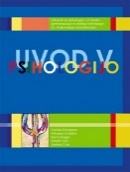 A. Kompare et al.: UVOD V PSIHOLOGIJO, učbenik za psihologijo, založba DZS, količina: 1, EAN: 9789610201083Prva potrditev: 2010Psihologija12,801,00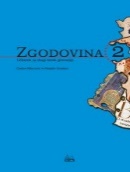 D. Mlacović, N. Urankar: ZGODOVINA 2, učbenik za zgodovino, prenovljena izdaja, založba DZS, količina: 1, EAN: 9789610200673Prva potrditev: 2010Zgodovina18,901,00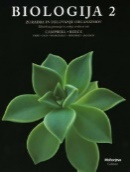 N. A. Campbell, J. B. Reece: BIOLOGIJA 2, Zgradba in delovanje organizmov, učbenik, založba MOHORJEVA, količina: 1, EAN: 9783708606408Prva potrditev: 2012Biologija25,201,00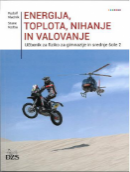 R. Kladnik: ENERGIJA, TOPLOTA, NIHANJE IN VALOVANJE, učbenik, založba DZS, količina: 1, EAN: 9789610207337Prva potrditev: 2016Fizika22,502,00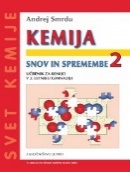 A. Smrdu: KEMIJA, Snov in spremembe 2, učbenik za kemijo, III. izdaja, založba JUTRO, količina: 1, EAN: 9789616746229Prva potrditev: 2009Kemija15,902,00nazivpredmetcenaobrabn.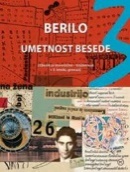 D. Pavlič et al.: BERILO 3, Umetnost besede, učbenik za slovenščino-književnost, založba MKZ, količina: 1, EAN: 9789610105831Prva potrditev: 2009Slovenščina22,901,00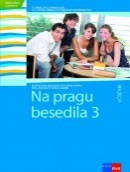 M. Bešter Turk et al.: NA PRAGU BESEDILA 3, učbenik za slovenski jezik - POSODOBLJENO, založba ROKUS-KLETT, količina: 1, EAN: 9789612710194, 9789612714000Prva potrditev: 2010Slovenščina18,851,00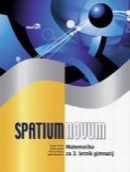 D. Kavka, G. Pavlič, M. Rugelj, J. Šparovec: SPATIUM NOVUM, učbenik, založba MODRIJAN, količina: 1, EAN: 9789612417383Prva potrditev: 2013Matematika19,701,00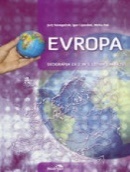 J. Senegačnik, I. Lipovšek, M. Pak: EVROPA, učbenik za geografijo, PRENOVLJENO, založba MODRIJAN, količina: 1, EAN: 9789612418946Prva potrditev: 2015Geografija17,202,00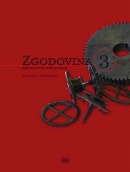 J. Cvirn, A. Studen: ZGODOVINA 3, učbenik za zgodovino, prenovljena izdaja, založba DZS, količina: 1, EAN: 9789610201120Prva potrditev: 2010Zgodovina19,451,00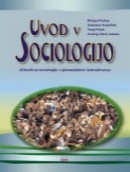 M. Počkar, T. Popit, S. Andolšek, A. Barle Lakota: UVOD V SOCIOLOGIJO, učbenik za sociologijo, založba DZS, količina: 1, EAN: 9789610201106Prva potrditev: 2010Sociologija17,401,00N. A. Campbell, J. B. Reece: BIOLOGIJA 2, Zgradba in delovanje organizmov, učbenik, založba MOHORJEVA, količina: 1, EAN: 9783708606408Prva potrditev: 2012Biologija25,201,00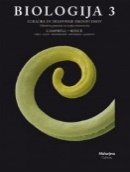 N. A. Campbell, J. B. Reece: BIOLOGIJA 3, Zgradba in delovanje ekosistemov, učbenik, založba MOHORJEVA, količina: 1, EAN: 9783708606576Prva potrditev: 2013Biologija22,001,00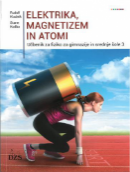 R. Kladnik, S. Kodba: ELEKTRIKA, MAGNETIZEM, ATOMI, učbenik, NOVO 2017, založba DZS, količina: 1, EAN: 9789610208457Prva potrditev: 2017Fizika23,5033,33%(7,83)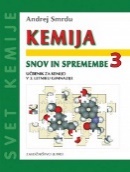 A. Smrdu: KEMIJA, Snov in spremembe 3, učbenik za kemijo, II. izdaja, založba JUTRO, količina: 1, EAN: 9789616433945Prva potrditev: 2010Kemija16,902,00nazivpredmetcenaobrabn.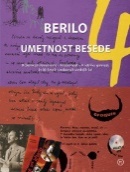 D. Pavlič et al.: BERILO 4, Umetnost besede, učbenik za slovenščino-književnost, založba MKZ, količina: 1, EAN: 9789610113294Prva potrditev: 2010Slovenščina22,901,00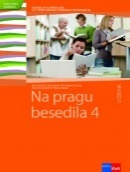 M. Bešter Turk et al.: NA PRAGU BESEDILA 4, učbenik za slovenski jezik, založba ROKUS-KLETT, količina: 1, EAN: 9789612711245Prva potrditev: 2011Slovenščina18,851,00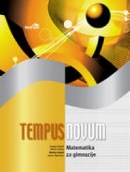 J. Šparovec et al.: TEMPUS NOVUM, učbenik za matematiko, založba MODRIJAN, količina: 1, EAN: 9789612418007, 9789617070408Prva potrditev: 2015Matematika19,701,00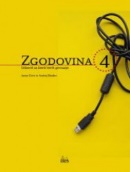 A. Gabrič, M. Režek: ZGODOVINA 4, učbenik za zgodovino, prenovljena izdaja, založba DZS, količina: 1, EAN: 9789610201793Prva potrditev: 2011Zgodovina19,801,00J. Dolenc Koce, I. Tomažič et al.: BIOLOGIJA 1, O biologiji, celicah in genetiki odlikujejo, učbenik za biologijo, založba MKZ, količina: 1, EAN: 9789610121015Prva potrditev: 2017Biologija - izbirni predmet18,9033,33%(6,30)N. A. Campbell, J. B. Reece: BIOLOGIJA 2, Zgradba in delovanje organizmov, učbenik, založba MOHORJEVA, količina: 1, EAN: 9783708606408Prva potrditev: 2012Biologija - izbirni predmet25,201,00N. A. Campbell, J. B. Reece: BIOLOGIJA 3, Zgradba in delovanje ekosistemov, učbenik, založba MOHORJEVA, količina: 1, EAN: 9783708606576Prva potrditev: 2013Biologija - izbirni predmet22,001,00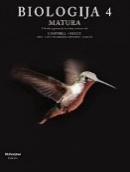 N. A. Campbell, J. B. Reece: BIOLOGIJA 4, Učbenik za biologijo na maturi, založba MOHORJEVA, količina: 1, EAN: 9783708608105Prva potrditev: 2015Biologija - izbirni predmet22,102,00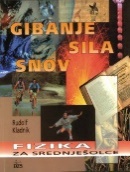 R. Kladnik: GIBANJE, SILA, SNOV, Fizika za srednješolce 1, učbenik za fiziko, založba DZS, količina: 1, EAN: 9788634118605Pri založbi ni več na voljo za nakup.Prva potrditev: 2008Fizika - izbirni predmet19,901,00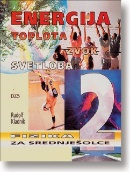 R. Kladnik: ENERGIJA, TOPLOTA, ZVOK, SVETLOBA, Fizika za srednješolce 2, učbenik za fiziko, založba DZS, količina: 1, EAN: 9788634114201Pri založbi ni več na voljo za nakup.Prva potrditev: 2009Fizika - izbirni predmet20,401,00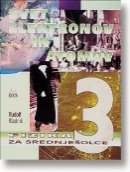 R. Kladnik: SVET ELEKTRONOV IN ATOMOV, Fizika za srednješolce 3, učbenik za fiziko, založba DZS, količina: 1, EAN: 9788634116205Založba ima omejeno zalogo, ponatisa ne bo.Prva potrditev: 2010Fizika - izbirni predmet21,101,00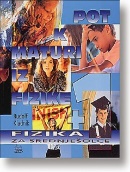 R. Kladnik: POT K MATURI IZ FIZIKE, založba DZS, količina: 1, EAN: 9788634118070Pri založbi ni več na voljo za nakupFizika - izbirni predmet8,901,00J. Senegačnik, B. Drobnjak: OBČA GEOGRAFIJA ZA 1. LETNIK, učbenik za geografijo, založba MODRIJAN, količina: 1, EAN: 9789616357944Prva potrditev: 2009Geografija - izbirni predmet17,501,00J. Senegačnik: SVET, učbenik za geografijo, PRENOVLJEN, založba MODRIJAN, količina: 1, EAN: 9789612417536Prva potrditev: 2014Geografija - izbirni predmet17,502,00J. Senegačnik, I. Lipovšek, M. Pak: EVROPA, učbenik za geografijo, PRENOVLJENO, založba MODRIJAN, količina: 1, EAN: 9789612418946Prva potrditev: 2015Geografija - izbirni predmet17,202,00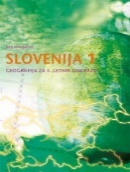 J. Senegačnik: SLOVENIJA 1, učbenik, založba MODRIJAN, količina: 1, EAN: 9789617070385Prva potrditev: 2010Geografija - izbirni predmet16,501,00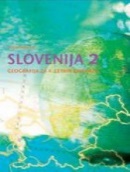 J. Senegačnik: SLOVENIJA 2, učbenik, založba MODRIJAN, količina: 1, EAN: 9789612414269Prva potrditev: 2010Geografija - izbirni predmet16,501,00A. Smrdu: KEMIJA, Snov in spremembe 1, učbenik za kemijo, II. izdaja. založba JUTRO, količina: 1, EAN: 9789616746236Prva potrditev: 2009Kemija - izbirni predmet15,902,00A. Smrdu: KEMIJA, Snov in spremembe 2, učbenik za kemijo, II. izdaja, založba JUTRO, količina: 1, EAN: 9789616746229Prva potrditev: 2009Kemija - izbirni predmet15,902,00A. Smrdu: KEMIJA, Snov in spremembe 3, učbenik za kemijo, II. izdaja, založba JUTRO, količina: 1, EAN: 9789616433945Prva potrditev: 2010Kemija - izbirni predmet16,902,00A. Kompare et al.: UVOD V PSIHOLOGIJO, učbenik za psihologijo, prenovljen, založba DZS, količina: 1, EAN: 9789610201083Prva potrditev: 2010Psihologija - izbirni predmet12,801,00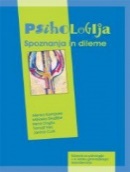 A. Kompare et al.: PSIHOLOGIJA, Spoznanja in dileme, učbenik za psihologijo v 4. letniku, založba DZS, količina: 1, EAN: 9789610201090Prva potrditev: 2011Psihologija - izbirni predmet16,801,00M. Počkar, T. Popit, S. Andolšek, A. Barle Lakota: UVOD V SOCIOLOGIJO, učbenik za sociologijo, založba DZS, količina: 1, EAN: 9789610201106Prva potrditev: 2010Sociologija - izbirni predmet17,401,00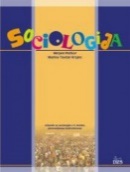 M. Počkar, M. Tavčar Krajnc: SOCIOLOGIJA, učbenik za 4. letnik gimnazij, založba DZS, količina: 1, EAN: 9789610201113Prva potrditev: 2011Sociologija - izbirni predmet16,901,00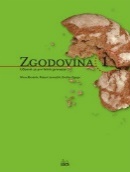 S. Zgaga.: ZGODOVINA 1, učbenik za zgodovino, prenovljen, založba DZS, količina: 1, EAN: 9789610200666Prva potrditev: 2009Zgodovina - izbirni predmet19,801,00D. Mlacović, N. Urankar: ZGODOVINA 2, učbenik za zgodovino, prenovljena izdaja, založba DZS, količina: 1, EAN: 9789610200673Prva potrditev: 2010Zgodovina - izbirni predmet18,901,00J. Cvirn, A. Studen: ZGODOVINA 3, učbenik za zgodovino, prenovljena izdaja, založba DZS, količina: 1, EAN: 9789610201120Prva potrditev: 2010Zgodovina - izbirni predmet19,451,00